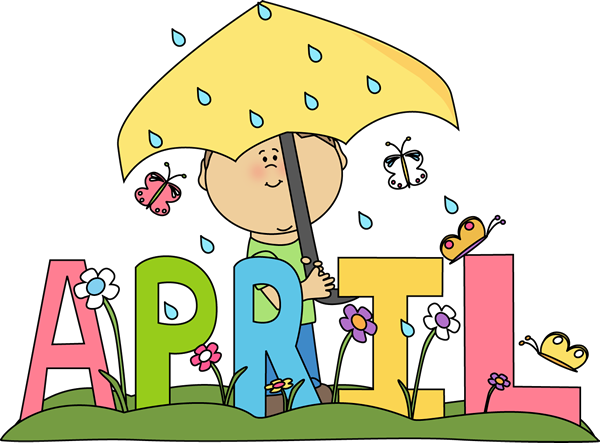 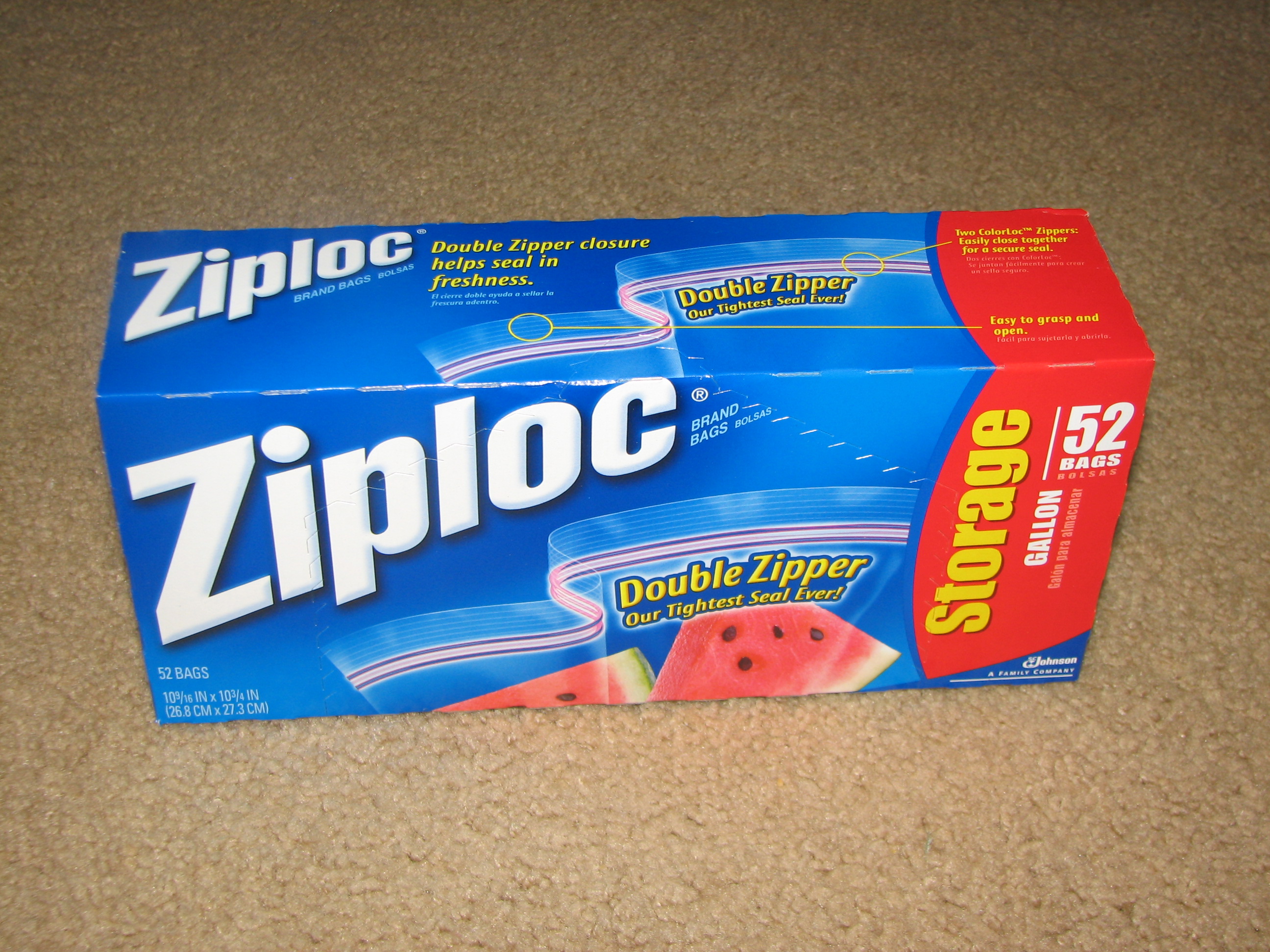 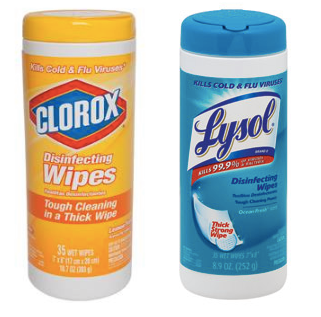 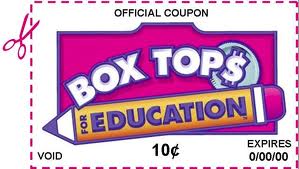 					Ms. Samaniego’s 
					NewsletterHomeworkHomework packets are given out every Monday, they are to go home and return every day.* Mac-Ro packets will be sent out next week. Make sure your child completes the lessons every night. This will be the last Mac-Ro.** If your child needs help in any type of homework that is sent out have them come in and see me from 8:30 am T-F so I can help them. I have already told the front office staff about this.Upcoming EventsWalk Club is every Tuesday and Thursday.Stanford 10/AIMS Testing April 7-11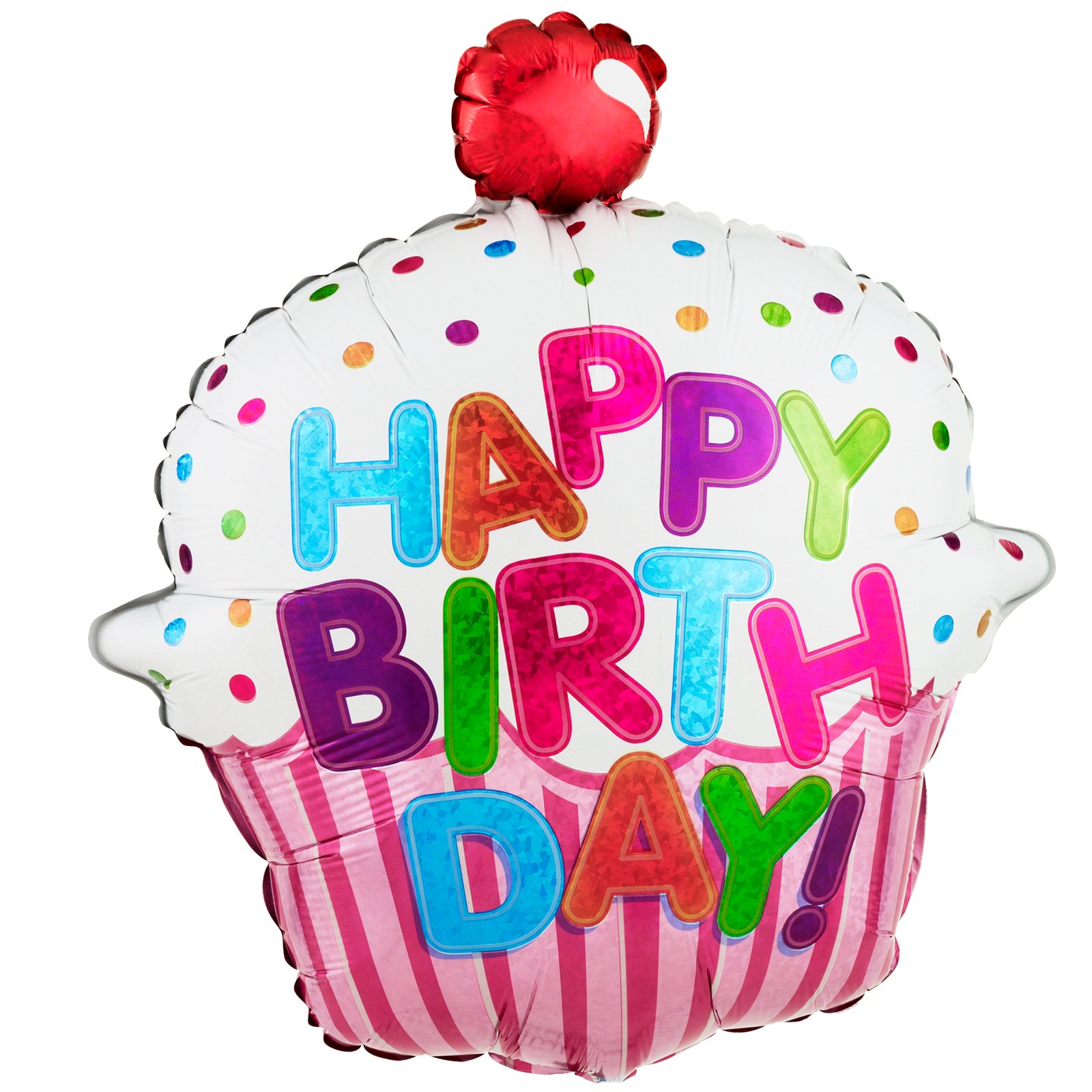 March  Birthdays	Happy Birthday to you all!!Gabriel G.   4/10Louis B.      4/19Parent InformationPlease have your child read every night for at least 20 minutes.Have them practice writing their spelling words found in their homework packet.Check your child’s homework folder every Monday it has the in class work done from the week before. 